Publicado en  el 10/08/2016 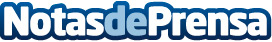 Como unificar el color del maquillajeDesde el blog Maquilladas, dan una serie de consejos para evitar en los maquillajes el indeseado efecto máscaraDatos de contacto:Nota de prensa publicada en: https://www.notasdeprensa.es/como-unificar-el-color-del-maquillaje Categorias: Moda Sociedad http://www.notasdeprensa.es